Choose one quiz, either A or B and answer a range of exam questions that add up to 18 marks in total. For example 3x 6markers or 1x9marker + 1x 6 marker + 3marker.QUIZ A: The UK is linked with the wider world through the Commonwealth, EU and trade. The commonwealth is….State the number of countries in the commonwealth.What values do countries within the Commonwealth share?The UK is also linked through its membership in the EU. This is….In what year did the UK join the EU?An example of a modern industry in the UK is……Identify one way car manufacturing harms the environment.Identify one way the use of cars (driving) harms the environment.Identify one way the disposal of cars harms the environment.Identify one way car manufacturing can be more sustainable?Identify one way the use of cars (driving) can be more sustainable?Identify one way the disposal of cars can be more sustainable?When was the End of Life Vehicle regulation implemented?What is the name of Nissan’s hybrid car?Why do hybrid cars cause less environmental damage than petrol or diesel cars?PRACTICE EXAM QUESTIONSStudy Figure 8, a photograph showing a modern industrial development. Using Figure 8 to help you, explain how modern industrial developments can be made more environmentally sustainable. (4 marks)Using an example you have studied, describe how modern industries within the UK can impact on the environment. (6 marks)Assess the extent to which modern industries have negative environmental impacts. Use an example you have studied. (6) The UK is one of the most connected countries in the world. Use evidence to support this statement. (6 marks)Assess the extent to which UK’s international links provide social and economic benefits? (9 marks)Until recently, the UK was a member of the EU. How did this provide social and economic benefits for the UK? (6 marks)Suggest one negative impact of being a member in this trade group. (2 mark)Figure 8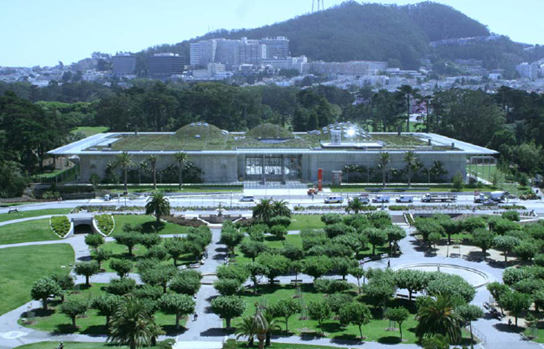 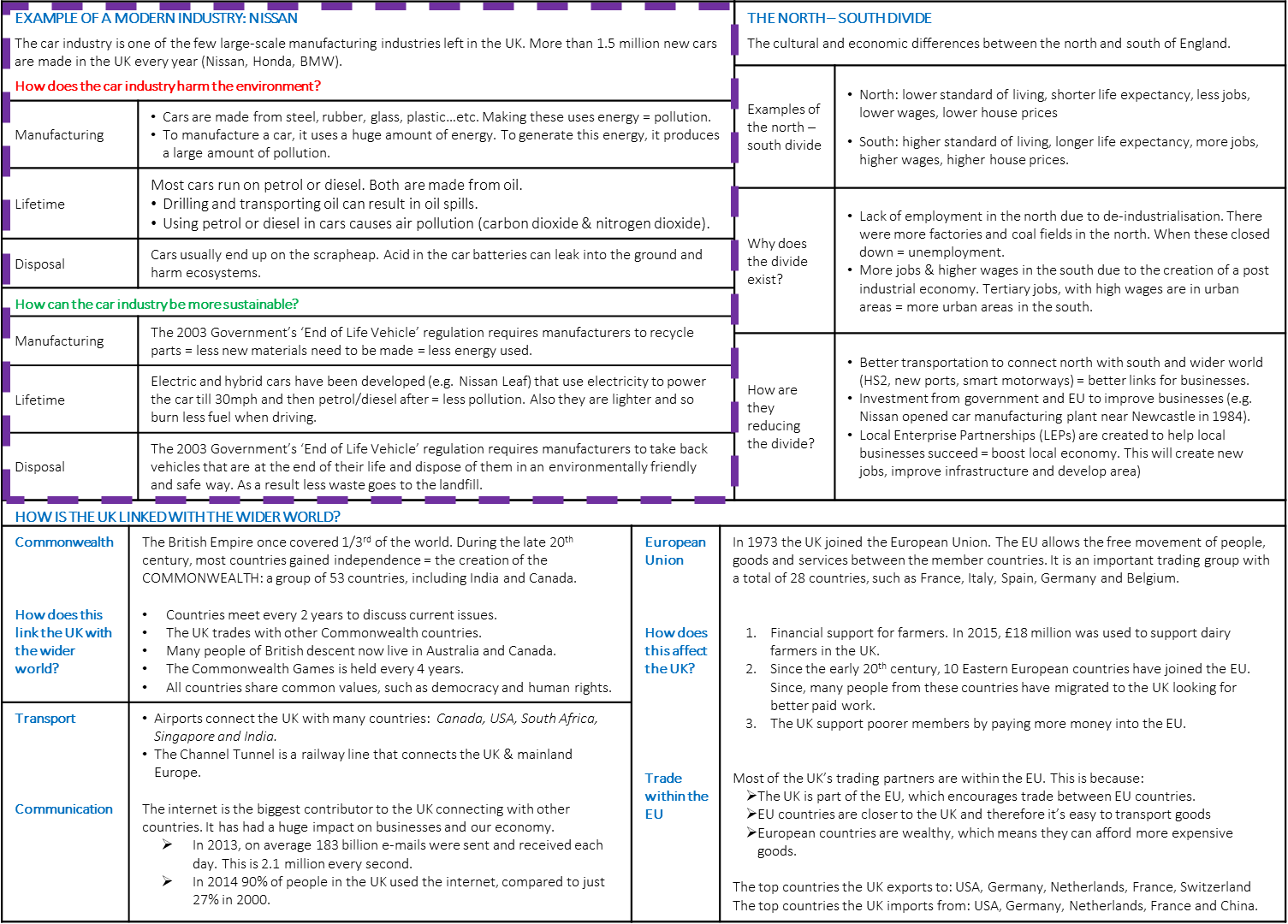 